КОНСПЕКТ УРОКА ОБУЧЕНИЯ ГРАМОТЕ В 1 КЛАССЕпо теме: «Гласный звук [у], буквы У, у»Учителя начальных классовАзисова Гульнара Исмаиловна2020-2021 уч.годКОНСПЕКТ УРОКА ГРАМОТЫ В 1 КЛАССЕАвторы программы: В.Г.Горецкий, В.А.Кирюшкин.Учебник: «Русская азбука». В.Г.Горецкий и др.Тема: Гласный звук [у], буквы У, у.Тип урока: изучение и первичное закрепление нового материала.Цель: познакомить учащихся с гласным звуком [у] и способом его обозначения на письме с помощью букв У, у.Задачи: 1) обучающие:совершенствование умения выделять звуки в словах;формировать навык чтения;совершенствование умения составлять предложения и тексты по иллюстрации.развивающие:развивать связанную и учебно-научную речь учащихся;развитие процессов синтеза и анализа;развитие памяти.воспитывающие:воспитание интереса к книге;воспитание культуры речи;воспитание любви и ответственности перед окружающим миромОборудование:для учителя: учебник «Русская азбука»; игра «Буквы-парашютисты»;  игрушка утенка; письмо от утенка; карточки с изображением печатных и письменных букв У, у, ; картинки с предметами, которые похожи на букву У; картонный домик для букв красного цвета; карточки-звуки и карточки-слияния в бело-красном варианте; наборное полотно; книга Волиной В.В.Учимся, играя. - М.: Новая школа, 1994г. –448с.; кукла Минутка с циферблатом в руках;для учащихся: учебник «Русская азбука»; кусок бархатной бумаги и обрывки ниток разного размера (в конверте); касса букв; индивидуальные наборы карточек-звуков и карточек-слияний в бело-красном варианте (в конверте).Ход урокаОрг. момент (2 мин)а) ПриветствиеПрозвенел звонок веселый                                                                         Наш учитель у доски                                                                                      Мы опять за парты сели                                                                                   Мы теперь ученики                     б) Проверка готовности к уроку- Сегодня на уроке нам потребуется учебник «Русская азбука»,касса букв, набор для составления схем слов, набор для ниткописи.Учитель показывает куклу Минутку и говорит:- Внимание! Проверь, дружок, готов ли ты начать урок?(пока дети проверяют наличие перечисленного, учитель делает один оборот на часах куклы Минутки)Повторение. Игра «Буквы-парашютисты» (8 мин)Учитель готовит игру на доске во время перемены. К началу урока створки доски прикрыты.Для игры необходим набор: карточки с буквами А, а, О, о, И, и , ы; карточки, на которых изображены: кот, акула, рак, рыбы, кит, осень, лист, мышь.; парашют к каждой букве, изображение самолета; мел.- Сегодня чудесный осенний день и буквы отправились прыгать с парашютом. После прыжка буковки долго парили в воздухе. Но им пора приземляться на землю. Приземлиться буква может только на тот участок «земли», где лежит картинка с изображением предмета, в названии которого есть звук, обозначаемой этой буквой. Давайте поможем буквам приземлиться.Дети мелом соединяют букву и картинку, объясняя свой выбор, например: буква о приземлится на карточку с изображением кота, потому что в слове [к о т] я слышу звук [о]. Звук [о] на письме обозначается буквой О.- Буквы вам благодарны за успешную посадку. Они хотят спеть вам песенку. Я буду показывать на букву, а вы должны долго тянуть ее звук до тех пор, пока я не переведу указку на другую букву.Дети поют песенку, например: [оооо ааа ыы иииии аааааааааа ы о].- Почему у этих букв получилась такая мелодичная песенка?Предполагаемый ответ: буквы О, о, А, а, ы, И, и обозначают гласные звуки.Физкультминутка «Буги – буги» (3 мин)Руку правую вперед, а потом ее назад,А потом ее вперед и немного потрясем.Мы танцуем буги-буги, поворачиваясь в круге,Хлопаем в ладоши мы.Руку левую вперед, а потом ее назад,А потом ее вперед и немного потрясем.Мы танцуем буги-буги, поворачиваясь в круге,Хлопаем в ладоши мы.Ногу правую вперед, а потом ее назад,А потом ее вперед и немного потрясем.Мы танцуем буги-буги, поворачиваясь в круге,Хлопаем в ладоши мы.Ногу левую вперед, а потом ее назад,А потом ее вперед и немного потрясем.Мы танцуем буги-буги, поворачиваясь в круге,Хлопаем в ладоши мы.Работа по теме урока (19 мин)а) Введение в тему урока- Ребята, перед уроками я получила письмо:«Дорогие друзья, я знаю, что вы хотите быстрее научиться читать. Но для этого необходимо знать все буквы алфавита. Я хочу подарить вам первую букву из своего слова-названия. Чтобы не было скучно меня ждать, отгадайте кто я:Удивительный ребенок,Только вышел из пеленок,Может плавать и нырять,Как его родная мать».- Кто же этот таинственный гость?Предполагаемый ответ: утенок.- Как догадались, что это утенок?Предполагаемый ответ: утенок плавает и ныряет сразу после рождения.б) Выделение звука [у] из слова- Утенок обещал подарить нам первую букву из своего слова-названия. Давайте послушаем, какой звук обозначает эта буква.Дети выделяют звук в слове УТЕНОК: [у]- Какой это звук: гласный или согласный?Предполагаемый ответ: звук [у] гласный, т.к. он тянется и поется, воздух во рту преград не встречает.- Какое расположение принимают губы при произношении звука [у]?- Вспомните, в каких еще словах мы встречаем этот гласный звук?Дети вслух произносят слова, выделяя голосом звук [у]; определяют его местоположение в слове: начало, конец, середина.в) Упражнение в умении слышать звук [у] в словах- Сейчас мы с вами поиграем и поучимся слышать звук [у] в словах. Послушайте рассказ и запомните слова с этим звуком. После чтения каждый ряд по очереди будет называть одно слово со звуком [у]. Выиграет тот ряд, который назовет больше слов.Учитель зачитывает рассказ из книги В.Волиной «Учимся, играя» с.190.Про маленького паучкаНа берегу пруда в укропе жил маленький-маленький паучок, которыйбольше всего на свете боялся мух.Все жуки, улитки, ужи, лягушки, утята и даже сами мухи смеялисьнад ним, а его братья — большие пауки ругали и называли лодырем.«Надо доказать всем, что я не лодырь», — решил маленький паучок.И однажды ночью он нарвал большой букет красных маков и выкрасилими всю паутину в саду.«Вот обрадуются утром братья, — думал довольный паучок, — ведь это так красиво — красная паутина!»Но, увы! Наутро злые-презлые большие пауки, страшно ругаясь, отмывали свои паутины.Мухи сразу замечали красные сети, и ни одна из них не попалась.А маленький паучок так испугался, что убежал далеко-далеко. И теперь никто не знает, где он живет…(Г.Юдин)Выявляется ряд-победитель.г) Знакомство с буквами У, уВ классе появляется утенок (озвучивает учитель)- Здравствуйте ребята! Я сейчас слышал, как вы играли в какую-то интересную игру. Какое правило было в вашей игре?Предполагаемый ответ: надо было послушать рассказ и запомнить слова со звуком [у].- А я вам как раз принес букву, которой обозначается этот звук на письме. Вот она какая. Буква «у» бывает печатной большой, печатной маленькой, письменной заглавной и письменной строчной.Утенок показывает буквы У, у. Карточка с буквой у ставится в «кармашек» красного домика для букв (в этом домике обычно стоит та буква, которая изучается на уроке; сам домик имеет постоянное место на доске; при изучении согласных, рядом появляется синий домик).- Чтобы вам было легче запомнить ее изображение, выучите стишок:Буква У совсем проста.Тянет ушки из хвоста.- Внимательно посмотрите и скажите, на какие предметы похожа эта буква?Предполагаемый ответ: ветка дерева, рогатка, рожки у улитки. Если дети затрудняются с ответами, то можно показать изображения этих предметов.- Попробуйте «вышить» эту букву на своих ковриках.Дети выполняют упражнение «Ниткопись» с помощью куска бархатной бумаги и обрезков ниток.д) Работа со схемой слова- Ребята, мне очень понравилось у вас, меня дома ждут мама и папа. Я хотел бы на память получить от вас подарок. Составьте, пожалуйста, для меня схему слова «утки».Один учащийся составляет схему у доски на наборном полотне, а остальные на партах с помощью индивидуального набора.Рассуждения учащихся: в слове «утки» два слога: «ут-», «-ки». Первый слог является ударным: [утки]. Первый звук в первом слоге – звук [у]. Он является гласным звуком, т.к. его можно петь, тянуть [уууу]. Обозначаем этот звук красным квадратом. Второй звук в первом слоге – звук [т]. Он является согласным, т.к. он не тянется, не поется. На схеме звук [т] обозначаем белым квадратом.Второй слог «-ки» является слиянием согласного звука [к’] (не тянется, не поется) с гласным звуком [и] (можно петь, тянуть[ииии]). На схеме обозначим слог-слияние прямоугольником.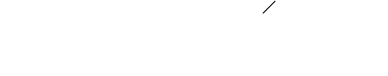 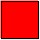 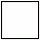 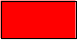 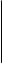 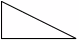 Чтение слова с опорой на схему.- Очень красивая схема получилась. А нет ли в схеме места для буквы У? Подставьте ее под квадрат, обозначающий звук [у].Дети подставляют букву У из кассы букв.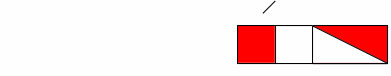 У- Большое спасибо, ребята. Всем моим родственникам уткам понравится ваша работа. До свидания.V. Первичное закрепление по учебникуа) ) Составление рассказа по иллюстрации, с.40-41- Назовите одним словом, кто изображен на рисунке (домашние птицы)-Почему этих птиц называют домашними? (люди занимаются их разведением, ухаживают за ними, чтобы получать мясо, яйца, перья, пух)- Посмотрите внимательно на иллюстрацию и вспомните название сказки и ее автора .(Г.Х.Андерсен «Гадкий утенок»)- Какой момент сказки изображен?Примерный текст:Утка-мать свила гнездо. В гнездо она снесла яйца. Из яиц вылупились утята. Только одно самое крупное яйцо оставалось целым. Вскоре и из него вылупился утенок. Он не был похож на своих братьев и сестер. Но мама-утка все равно его любила.Когда утята подросли, утка повела их знакомиться с другими жителями двора. Она шла впереди, а за ней друг за другом бежали утята. Все птицы поздравляли утку.б) Упражнение в выделении звука [у]-Назовите, какие домашние птицы изображены на иллюстрации (куры, гуси, утки, индюк, петух, утята)- В названии каких птиц слышится звук [у]? Где звук располагается в слове: середине, начале, конце?- Какой буквой обозначается звук [у] на письме? (буквой У)- Найдите букву У в кассе букв. Положите ее около любой птицы, в названии которой есть звук [у].VI. Итог урока (2 мин)а) Основные выводы по теме урока- Какой звук учились слышать и выделять из слов?- Звук [у] является гласным или согласным? Почему?- Как на письме обозначают звук [у]?б) Оценка работы учащихся на уроке